Western Australia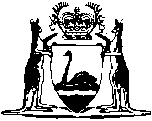 Energy Coordination Act 1994Energy Coordination Regulations 2004Western AustraliaEnergy Coordination Regulations 2004Contents1.	Citation	12.	Commencement	113.	Prescribed information (s. 21)	1Schedule 1 — Prescribed informationNotes	Compilation table	5Western AustraliaEnergy Coordination Act 1994Energy Coordination Regulations 2004[Part 1 heading deleted: Gazette 2 Aug 2011 p. 3165.]1.	Citation		These regulations may be cited as the Energy Coordination Regulations 2004 1.2.	Commencement		These regulations come into operation on 19 March 2004.[3.	Deleted: Gazette 2 Aug 2011 p. 3165.][Part 2 (r. 4-12) deleted: Gazette 2 Aug 2011 p. 3165.][Part 3 heading deleted: Gazette 2 Aug 2011 p. 3166.]13.	Prescribed information (s. 21)	(1)	For the purposes of section 21 of the Act, a person or an occupier of premises may be requested to provide any or all of the kinds of information described in Schedule 1.	(2)	The reference in Schedule 1 item 5 to energy infrastructure includes a reference to apparatus, facilities, structures, plant and equipment associated with the operation of such infrastructure.	[Regulation 13 inserted: Gazette 25 May 2010 p. 2271.]Schedule 1 — Prescribed information[r. 13]	[Heading inserted: Gazette 25 May 2010 p. 2272.]1.	Information relating to previous consumption, production, processing, storage, transportation, sale, supply, delivery or receipt of energy by the person or occupier.2.	Information relating to forecast consumption, production, processing, storage, transportation, sale, supply, delivery or receipt of energy by the person or occupier.3.	Information relating to wholesale or retail arrangements for the importation, production, processing, storage, transportation, sale, supply, delivery or receipt of energy by the person or occupier including information in respect of the following — 	(a)	the parties to those arrangements;	(b)	principles and processes relating to those arrangements and changes to those arrangements;	(c)	actual and contracted quantities of energy imported, produced, processed, stored, transported, sold, supplied, delivered or received under those arrangements;	(d)	pricing and the calculations or processes underlying price movements, but only if the person or occupier is — 	(i)	a licensee under the Act; or	(ii)	a licensee under the Electricity Industry Act 2004; or	(iii)	a licensee under the Petroleum Pipelines Act 1969; or	(iv)	a body established by the Electricity Corporations Act 2005 section 4(1) or a subsidiary of such a body under that Act; or	(v)	a person who is exempt under section 11H(1) of the Act from section 11G(2) of the Act; or	(vi)	a person who is exempt under the Electricity Industry Act 2004 section 8(1) from section 7(4) of that Act and who sells electricity to at least one customer who consumes not more than 160 MWh of electricity per annum;	(e)	the content of contracts forming part of, or relating to, those arrangements;	(f)	operating costs associated with, and assets utilised under, those arrangements.4.	Information relating to disruptions to the production, processing, storage, transportation, sale, supply, delivery or receipt of energy by the person or occupier including information in respect of the following — 	(a)	the nature, cause and sequence of events giving rise to a disruption;	(b)	the nature and timing of communications relating to a disruption;	(c)	the trading arrangements that apply during a disruption and the subsequent recovery period including — 	(i)	arrangements as to the allocation of energy, transportation capacity and storage capacity; and	(ii)	pricing and the calculations or processes underlying price movements;	(d)	the actual or estimated financial impact of a disruption.5.	Information relating to energy infrastructure owned or operated, or proposed to be owned or operated, by the person or occupier including information in respect of the following — 	(a)	the performance or anticipated performance of that infrastructure;	(b)	the content of contracts relating to the performance of that infrastructure;	(c)	the age, size and capacity of that infrastructure;	(d)	operational arrangements including — 	(i)	arrangements as to redundancy or partial production capability of that infrastructure; and	(ii)	arrangements designed to maintain and enhance the reliability of that infrastructure;	(e)	costs associated with the acquisition, planning, construction, operation and maintenance of that infrastructure;	(f)	asset management arrangements;	(g)	the reliability of that infrastructure including — 	(i)	details and history of service interruptions or reductions; and	(ii)	anticipated future capacity and reliability.6.	Information relating to an energy resource or reserve under the control of the person or occupier including information in respect of the following — 	(a)	the quality of that resource or reserve;	(b)	the anticipated amount of energy recoverable from that resource or reserve.7.	Information relating to the emission of greenhouse gases from premises owned or occupied by the person or occupier.	[Schedule 1 inserted: Gazette 25 May 2010 p. 2272-4.]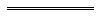 Notes1	This reprint is a compilation as at 21 February 2014 of the Energy Coordination Regulations 2004 and includes the amendments made by the other written laws referred to in the following table.  The table also contains information about any reprint.Compilation tableReprinted under the Reprints Act 1984 as at 21 February 2014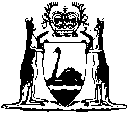 Reprinted under the Reprints Act 1984 asat 21 February 2014CitationGazettalCommencementEnergy Coordination Regulations 200419 Mar 2004 p. 849-6019 Mar 2004 (see r. 2)Energy Coordination Amendment Regulations 200415 Jun 2004 p. 2026-715 Jun 2004Energy Coordination Amendment Regulations 201025 May 2010 p. 2271-4r. 1 and 2: 25 May 2010 (see r. 2(a));
Regulations other than r. 1 and 2: 26 May 2010 (see r. 2(b))Energy Coordination Amendment Regulations 20112 Aug 2011 p. 3165-6r. 1 and 2: 2 Aug 2011 (see r. 2(a));
Regulations other than r. 1 and 2: 3 Aug 2011 (see r. 2(b))Reprint 1: The Energy Coordination Regulations 2004 as at 21 Feb 2014 (includes amendments listed above)Reprint 1: The Energy Coordination Regulations 2004 as at 21 Feb 2014 (includes amendments listed above)Reprint 1: The Energy Coordination Regulations 2004 as at 21 Feb 2014 (includes amendments listed above)